 Российская ФедерацияСвердловская областьАДМИНИСТРАЦИЯ ПЫШМИНСКОГО ГОРОДСКОГО ОКРУГАРАСПОРЯЖЕНИЕот  25.02.2019                                                                                              № 159пгт. ПышмаО проведении в пгт. Пышма  открытого первенства по велоспорту «Маунтинбайк»В соответствии с постановлением Правительства Свердловской области от 30.05.2003 № 333-ПП «О мерах по обеспечению общественного порядка и безопасности при проведении на территории Свердловской области мероприятий с массовым пребыванием людей», в целях обеспечения общественного порядка и безопасности населения, предотвращения террористических актов, организованного проведения открытого первенства по велоспорту «Маунтинбайк»:1. Провести в пгт. Пышма открытое первенство по велоспорту «Маунтинбайк» 03 марта 2019 года в 13 ч.00м. на площади перед зданием МБУ ПГО «Центр культуры и досуга», на территории, прилегающей к зданию МБУ ДО ПГО «Пышминский ЦДО».2. Директору МБУ ПГО «Центр физической культуры и спорта» Сенцову И.Ю. разработать положение о  проведении в пгт. Пышма открытого первенства по велоспорту «Маунтинбайк».3.Директору МУП ЖКХ «Трифоновское» Чистякову В.В. совместно с  и.о. заведующего Пышминским территориальным управлением администрации Пышминского городского округа Балыбердиным А.П. организовать уборку снега и мусора на площади перед зданием МБУ ПГО «Центр культуры и досуга» перед и после проведения в пгт. Пышма открытого первенства по велоспорту «Маунтинбайк».4.Рекомендовать главному врачу ГБУЗ СО «Пышминская ЦРБ» Телегиной Л.Г. обеспечить медицинское сопровождение проведения в пгт. Пышма открытого первенства по велоспорту «Маунтинбайк».5.Рекомендовать начальнику ОМВД России по Пышминскому району Комину С.В. обеспечить охрану общественного порядка и безопасность дорожного движения при проведении в пгт. Пышма открытого первенства по велоспорту «Маунтинбайк». 6. Настоящее распоряжение разместить на официальном сайте Пышминского городского округа в сети Интернет. 7.Контроль за исполнением   настоящего  постановления  возложить на заместителя   главы   Пышминского  городского округа  по  социальным  вопросам    А. А.    Варлакова.Глава   Пышминского   городского округа                                 В. В. Соколов 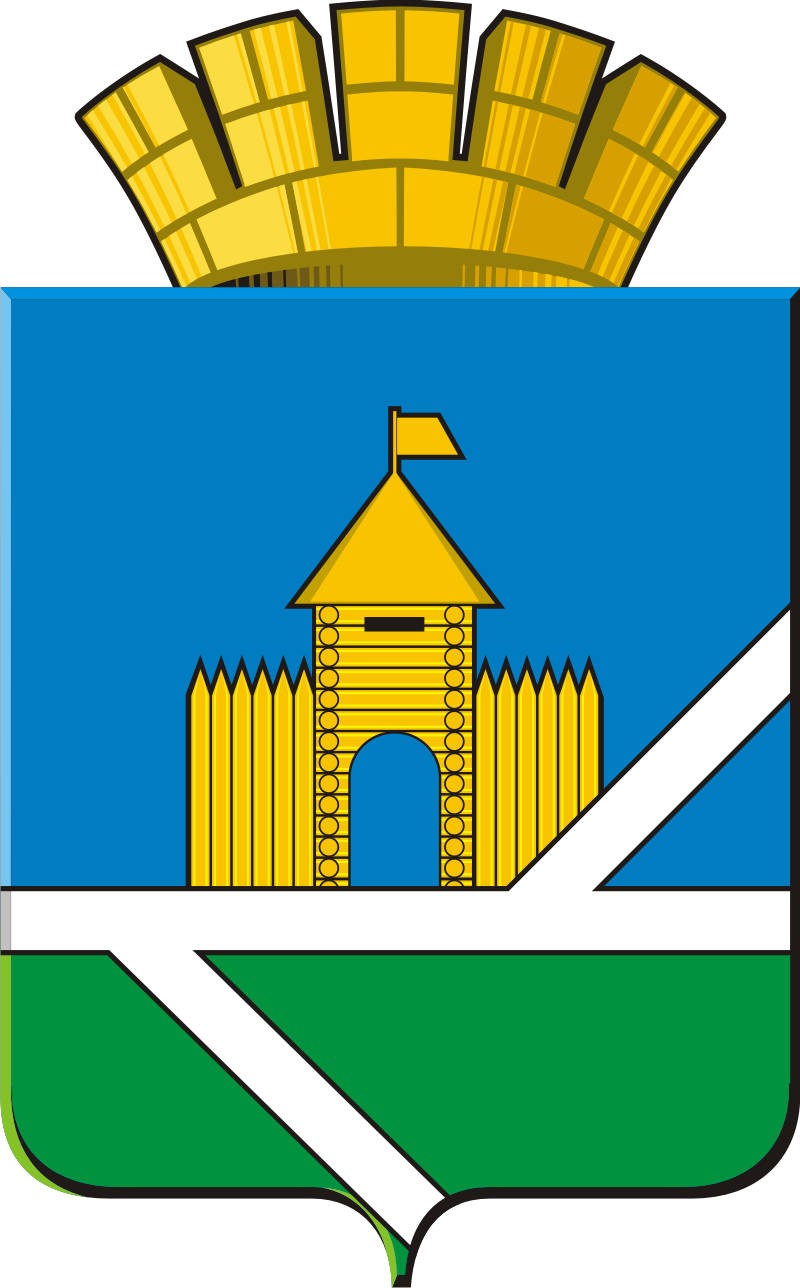 